EEN CADEAU VOOR UAan[Ontvanger]Bedrag[Bedrag]Van[Afzender]Verloopt op[Datum]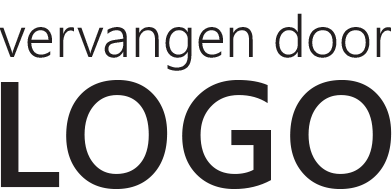 [BEDRIJFSNAAM][Adres van bedrijf] | [Telefoon] | [Website]EEN CADEAU VOOR UAan[Ontvanger]Bedrag[Bedrag]Van[Afzender]Verloopt op[Datum][BEDRIJFSNAAM][Adres van bedrijf] | [Telefoon] | [Website]EEN CADEAU VOOR UAan[Ontvanger]Bedrag[Bedrag]Van[Afzender]Verloopt op[Datum][BEDRIJFSNAAM][Adres van bedrijf] | [Telefoon] | [Website]